PROCESSO Nº 011/2018 PREGÃO PRESENCIAL N° 004/2018LICITAÇÃO COM PARTICIPAÇÃO EXCLUSIVA PARA MICROEMPRESAS (ME), EMPRESAS DE PEQUENO PORTE (EPP) E MICROEMPRESÁRIO INDIVIDUAL (MEI).Torna-se público,para conhecimento dos interessados, que oMUNICÍPIO DE SANTANA DOGARAMBÉU, por intermédio da DIVISÃO DE TURISMO, fará realizar licitação na modalidade PREGÃO, na forma PRESENCIAL, do tipo menor preço empreitada global, nos termos da Lei nº 10.520, de 17 de julho de 2002, do Decreto nº 3.555, de 2000, da Instrução Normativa SLTI/MPOG nº 2, de 2010, da Lei Complementar 123, de 2006,do Decreto 8.538, de 2015, daLei 8.078, de 1990 – Código de Defesado Consumidor, aplicando-sesubsidiariamente a Lei nº 8.666, de 1993, bem como a legislação correlata, e demais exigências previstas neste Edital e seus Anexos.Data da abertura da sessão pública: 13 de março de 2018 Horário:     13:00     (treze     horas     -     horário     local) Endereço: Pç Paiva Duque – Centro – Santana do Garambéu/MG Credenciamento: das 12:30 às 13:00 horasDO OBJETOO objeto desta licitação é a contratação de empresa para prestação de serviços de SONORIZAÇÃO, ILUMINAÇÃO E SHOWS,visando à realização do evento comemorativo ao Aniversário de Emancipação do Município de Santana do Garambéu, que ocorrerá no dia 31 de março de 2018, conforme estabelecidas no Termo de Referência, neste Edital e seus Anexos.O critério de julgamento adotado será o menor preço GLOBAL, observadas as exigências contidas neste Edital e seus Anexos quanto às especificações do objeto.Integram este Edital, para todos os fins e efeitos, os seguintes anexos:ANEXO I - Termo de ReferênciaANEXO II - Modelo de declaração de cumprimento dos requisitos de habilitação (inciso VII do artigo    4º da Lei nº 10.520, de 2002)ANEXO III - Modelo de declaração de inexistência de fato superveniente impeditivo da habilitaçãoANEXO IV - Modelo de declaração relativa à proibição do trabalho do menor (Lei nº 9.854/99)ANEXO V - Modelo de declaração de microempresa e empresa de pequeno porte, ou cooperativa enquadrada no artigo 34 da Lei nº 11.488, de 2007.ANEXO VI - Modelo de Declaração de Elaboração Independente de PropostaANEXO VII – Modelo de PropostaANEXO VIII – Minuta do contratoDAS CONDIÇÕES DE PARTICIPAÇÃOPoderão participar deste Pregão os interessados pertencentes ao ramo de atividade relacionado ao objeto da licitação, enquadradas como ME, EPP ou MEI, conforme disposto nos respectivos atos constitutivos, que atenderem a todas as exigências, inclusive quanto à documentação, constantes deste Edital e seus Anexos.Não será admitida nesta licitação a participação de pessoas jurídicas:Com falência, recuperação judicial, concordata ou insolvência, judicialmente decretada, ou em processo de recuperação extrajudicial;Em dissolução ou em liquidação;Que estejam suspensas de licitar e impedidas de contratar com qualquer órgão ou entidade da Administração Pública Municipal, nos termos do artigo 87, inciso III, da Lei n° 8.666, de 1993;Que estejam impedidas de licitar e de contratar com a Administração Pública, nos termos do artigo 7°  da  Lei n° 10.520, de 2002, e decretos regulamentadores;Que estejam proibidas de contratar com a Administração Pública, em razão de sanção restritiva de direito decorrente de infração administrativa ambiental, nos termos do artigo 72, § 8°, inciso V, da Lei n° 9.605, de 1998;Que tenham sido declaradas inidôneas para licitar ou contratar com a Administração Pública;Que sejam controladoras, coligadas ou subsidiárias entre si;Estrangeiras que não funcionem no País;Quaisquer interessados que se enquadrem nas vedações previstas no artigo 9º da Lei nº 8.666, de 1993.O descumprimento de qualquer condição de participação acarretará a inabilitação do licitante.DO CREDENCIAMENTOO licitante, ou o seu representante, deverá, no local, data e horário indicados no preâmbulo deste Edital, apresentar-se ao Pregoeiro para efetuar seu credenciamento como participante deste Pregão, munido da suacarteira  de  identidade,  ou  de   outro  documento  equivalente,  e   do  documento  que   lhe   dê   poderes paramanifestar-se durante a sessão pública em nome do licitante e os documentos abaixo elencados:O licitante ou o seu representante que não se credenciar ou não comprovar seus poderes estará impedido de apresentar lances, formular intenção de recurso ou manifestar-se, de qualquer forma, durante   a sessão.Considera-se como representante do licitante qualquer pessoa habilitad , nos termos do estatuto ou contrato social, do instrumento público de procuração, ou particular com firma reconhecida, ou documento equivalente.O estatuto, o contrato social ou o registro como empresário individual  devem  ostentar  a competência do representante do licitante para representá-lo perante terceiros.O instrumento de procuração público, ou particular com firma reconhecida, deve ostentar os necessários poderes para formulação de propostas e para a prática de todos os demais atos inerentes aocertame, devendo vir acompanhado dos documentos de constituição da empresário individual.mpresa ou do registro comoDeclaração de cumprimento dos requisitos de habilitação (conforme modelo anexo);Comprovação de enquadramento de Microempresa, Empresa de Pequeno Porte ou Microempreendedor Individual e a declaração constante do ANEXO VII - Declaração de Condição de Microempresa, Empresa de Pequeno Porte ou Microempreendedor Individual, conforme abaixo:Certidão expedida pela Junta Comercial, caso exerçam atividade comercial;Documento expedido pelo Registro Civil das Pessoas Jurídicas caso atu comercial.m em outra área que não aDeclaração de Elaboração Independente de Proposta, (conforme modelo anexo);Cada credenciado poderá representar apenas um licitante.DA ABERTURA DA SESSÃOA abertura da presente licitação dar-se-á em sessão pública, na data,horário e local indicados nopreâmbulo deste Edital, quando o licitante, ou o seu representante, após a fase de credenciamento, deverá apresentar ao Pregoeiro:Envelopes da proposta de preços e da documentação de habilitação, separados,  fechados  e rubricados no fecho, opacos, contendo em suas partes externas e frontais, em caracteres destacados, os seguintes dizeres:ENVELOPE N° 01 - PROPOSTA DE PREÇOS MUNICÍPIO DE SANTANA DO GARAMBÉU PREGÃO Nº 011/2018(RAZÃO SOCIAL DO LICITANTE)CNPJ N° XXXXENVELOPE N° 02 - DOCUMENTAÇÃO DE HABILITAÇÃOMUNICÍPIO DE SANTANA DO GARAMBÉUPREGÃO Nº 011/2018(RAZÃO SOCIAL DO LICITANTE)CNPJ N° XXXXSerá admitido o encaminhamento dos envelopes por via postal ou outro meio similar  de  entrega,  mediante recibo ou aviso de recebimento, desde que entregues até 01 (uma) hora antes da abertura da sessão pública.Nessa hipótese, os dois envelopes deverão ser acondicionados em invólucro único, endereçado diretamente à Comissão, com a seguinte identificação:À COMISSÃO DE LICITAÇÃODIVISÃO DE TURISMOPREGÃO PRESENCIAL Nº 011/2018SESSÃO EM 13/03/2018, ÀS 13:00 HORASOs envelopes que não forem entregues nas condições acima estipuladas não gerarão efeitos como proposta.A declaração falsa relativa ao cumprimento de qualquer condição sujeitará o licitante às sanções previstas neste Edital.DA PROPOSTA DE PREÇOSA proposta de preços, emitida por computador, redigida em língua portuguesa, com  clareza,  sem  emendas, rasuras, acréscimos ou entrelinhas, devidamente datada e assinada, como também rubricadas todas as suas folhas pelo licitante ou seu representante, deverá conter:Preço unitário e total por item, em algarismo, expresso em moeda corrente  nacional  (real),  de  acordo com os preços praticados no mercado, considerando as quantidades constantes do Termo de Referência.No preço cotado deverão estar incluídos todos os insumos que o compõem, tais como as despesas com impostos, taxas, seguros e quaisquer outros que incidam na contratação do objeto.Prazo de validade da proposta não inferior a 60 (sessenta) dias corridos, a contar da data da sua apresentação.A apresentação da proposta implica plena aceitação, por parte do licitante, das condições estabelecidas neste Edital e seus Anexos.DA CLASSIFICAÇÃO DAS PROPOSTASO Pregoeiro verificará as propostas apresentadas, desclassificando aquelas que não estejam emconformidade com os requisitos estabelecidos neste Edital, que sejam omissas, apresentem irregularidades ou defeitos capazes de dificultar o julgamento.A desclassificação de proposta será sempre fundamentada e registrada em Ata.O Pregoeiro classificará o autor da proposta de menor preço e aqueles que tenham apresentadopropostas em valores sucessivos e superiores em até 10% (dez por cento), relativamente à  de menor  preço, para participação na fase de lances.Quando não forem verificadas, no mínimo, três propostas escritas de preços nas condições definidas no subitem anterior, o Pregoeiro classificará as melhores propostas subseqüentes, até o máximo de três,  para que seus autores participem dos lances verbais, quaisquer que sejam os preços oferecidos.DA FORMULAÇÃO DOS LANCESClassificadas as propostas, de acordo com o Edital, o Pregoeiro dará início à etapa de apresentação delances verbais pelos licitantes, decrescentes.que deverão ser formulados de forma sucessiva, em valores distintos eO lance deverá ser ofertado pelo valor GLOBAL.O Pregoeiro convidará individualmente os licitantes classificados, de  forma  seqüencial,  a  apresentar lances verbais, a partir do autor da proposta classificada de maior preço e  os  demais, em  ordem decrescente de valor.A desistência em apresentar lance verbal, quando convocado pelo Pregoeiro, implicará a exclusão do licitante da etapa de lances e a manutenção do último preço por ele apresentado,  para  efeito de  ordenação das propostas.Serão observados, para participação de licitante microempresa (ME) ou empresa de pequeno porte (EPP)  ou cooperativa enquadrada no artigo 34 da Lei nº 11.488, de 2007 (COOP),  o disposto nos artigos  44 e  45, da Lei Complementar nº 123, de 2006, regulamentada pelo Decreto nº 8.538, de 2015.Havendo eventual empate entre propostas, ou entre propostas e lances, o critério de desempate será aquele previsto no artigo 3º, § 2º, da Lei nº 8.666, de 1993, assegurando-se a preferência, sucessivamente, aos bens e serviços:Produzidos no País;Produzidos ou prestados por empresas brasileiras;Produzidos ou prestados por empresas  que invistam em  pesquisa  e no desenvolvimento de tecnologia  no País;Produzidos ou prestados por empresas que comprovem cumprimento de reserva  de cargos prevista em  lei para pessoa com deficiência ou para reabilitado da Previdência Social e que atendem às regras de acessibilidade previstas na legislação.7.5.1. Persistindo o empate, o critério de desempate será o sorteio.Apurada a proposta final classificada em primeiro lugar, o Pregoeiro poderá negociar com o licitante para que seja obtido melhor preço, observado o critério de julgamento, não se admitindo negociar condições diferentes daquelas previstas neste Edital.Após a negociação do preço, o Pregoeiro iniciará a fase de aceitação e julgamento da proposta.DA ACEITAÇÃO E JULGAMENTO AS PROPOSTASComo condição prévia à aceitação da proposta, caso o licitante detentor da proposta classificada em primeiro lugar tenha usufruído do tratamento diferenciado previsto nos artigos 44 e 45 da Lei Complementar    n° 123, de 2006, o Pregoeiro poderá consultar o Portal da Transparência do Governo Federal (www.portaldatransparencia.gov.br), seção “Despesas – Gastos Diretos do Governo – Favorecido (pessoasfísicas, empresas e outros)”, para verificar se o somatório dos valores das orde  s bancárias por ele recebidas,no exercício anterior, extrapola o limite de R$ 4.800.000,00 (quatro milhões e oi ocentos mil reais), previsto no artigo 3°, inciso II, da Lei Complementar n° 123, de 2006, ou o limite proporcional de que trata o artigo 3°, § 2°, do mesmo diploma, em caso de início de atividade no exercício considerado.Para a microempresa ou empresa de pequeno porte, a consulta também abrangerá o exercício corrente, para verificar se o somatório dos valores das ordens bancárias por ela recebidas, até  o  mês anterior ao da sessão pública da licitação, extrapola os limites acima referidos, acrescidos do percentual de 20% (vinte por cento) de que trata o artigo 3°, §§ 9°-A e 12, da Lei Complementar n° 123, de 2006.Constatada a ocorrência de qualquer das situações de extrapolamento do limite legal, o Pregoeiro indeferirá a aplicação do tratamento diferenciado em favor  do licitante, conforme  artigo 3°, §§ 9°, 9°-A,  10  e 12, da Lei Complementar n° 123, de 2006, com a conseqüente recusa do lance  de  desempate,  sem prejuízo das penalidades incidentes.Não ocorrendo situação de recusa com base na hipótese acima, o Pregoeiro examinará a proposta classificada em primeiro lugar quanto à compatibilidade do preço em relação ao valor estimado para a contratação e sua exeqüibilidade, bem como quanto ao cumprimento das especificações do objeto.Havendo necessidade, o Pregoeiro suspenderá a sessão, informando a continuidade da mesma.nova data e horário para aSe a proposta classificadaem primeiro lugar não for aceitável, ou fordesclassificada, o Pregoeiroexaminará a proposta subseqüente, e, assim  sucessivamente, na ordem  de classificação, até a apuração de  uma proposta que atenda ao Edital.Nessa situação, o Pregoeiro poderá negociar com o licitante para que seja obtido preço melhor.No julgamento das propostas, o Pregoeiro poderá sanar erros ou falhas que não alterem sua substância, mediante despacho fundamentado, registrado em ata e acessível a todos, atribuindo-lhes validade e eficácia para fins de classificação.Aceita a proposta classificada em primeiro lugar, o licitante deverá habilitação, na forma determinada neste Edital.comprovar sua condição deDA HABILITAÇÃOComo condição prévia ao exame da documentação de habilitação do licitante detentor da proposta classificada em primeiro lugar, o Pregoeiro verificará o eventual descumprimento das  condições  de participação, especialmente quanto à existência de sanção que impeça a partic pação no certame ou a futura contratação, mediante a consulta aos seguintes cadastros:Cadastro de Fornecedores do Município;Cadastro Nacional de Empresas Inidôneas e Suspensas – CEIS, mantido  pela  Controladoria-Geral  da  União (www.portaldatransparencia.gov.br/ceis);Cadastro Nacional de Condenações Cíveis por Atos de Improbidade Administrativa, mantido peloConselho Nacional de Justiça (www.cnj.jus.br/improbidade_adm/consultar_requerido.php).A consulta aos cadastros será realizada em nome da empresa licitante e também de seu sócio majoritário, por força do artigo 12 da Lei n° 8.429, de 1992, que prevê, dentre as sanções impostas ao responsável pela prática de ato de improbidade administrativa, a proibição de contratar com o Poder Público, inclusive por intermédio de pessoa jurídica da qual seja sócio majoritário.Constatada a existência de sanção, o Pregoeiro reputará o licitante inabilitado, por falta de condição de participação.Não ocorrendo inabilitação, a documentação de habilitação do licitante detentor da proposta classificada em primeiro lugar será verificada.Os documentos poderão ser apresentados em original, em cópia autenticada  por  cartório  competente ou por servidor da Administração, ou por meio de publicação em órgão da imprensa oficial.Para a habilitação, o licitante deverá apresentar os documentos a seguir relacionados:Relativos à Habilitação Jurídica:No caso de empresário individual: inscrição no Registro Público de Empresas Mercantis, a cargo da Junta Comercial da respectiva sede;No caso de sociedade empresária ou empresa individual de responsabilidade limitada - EIRELI: ato constitutivo, estatuto ou contrato social em vigor, devidamente registrado na Junta Comercial da respectiva sede, acompanhado de documento comprobatório de seus administradores;Os documentos acima deverão estar acompanhados de consolidação respectiva;todas as alterações ou daNo caso de sociedade simples: inscrição do ato constitutivo no Registro Civil  das Pessoas Jurídicas  do local de sua sede, acompanhada de prova da indicação dos seus administradores;No caso de cooperativa: ata de  fundação e estatuto social  em vigor, com  a ata da assembléia que  o aprovou, devidamente arquivado na Junta Comercial ou inscrito no Registro Civil das Pessoas Jurídicas da respectiva sede, bem como o registro de que trata o art. 107 da Lei nº 5.764, de 1971;No caso de Micro empreendedor individual apresentar a Certificado da Condição de Microempreendedor Individual – CCMEI;No caso de empresa ou sociedade estrangeira em funcionamento no País: decreto de autorização;Alvará de localização e funcionamento da empresa.CPF e RG dos sóciosRelativos à Regularidade Fiscal e Trabalhista:Prova de inscrição no Cadastro Nacional de Pessoas Jurídicas;Prova de regularidade fiscal perante a Fazenda Nacional, mediante apresentação de certidão expedida conjuntamente pela Secretaria da Receita Federal do Brasil (RFB) e pela Procuradoria-Geral da Fazenda Nacional (PGFN), referente a todos os créditos tributários federais e à Dívida Ativa  da União (DAU) por elas administrados, inclusive aqueles relativos à Seguridade Social, nos termos daPortaria Conjunta nº 1.751, de 02/10/2014, do Secretário da Receita Federal do Brasil e daProcuradora-Geral da Fazenda Nacional;Prova de regularidade para com a Fazenda Estadual, pertinente ao seu ramo de atividade e compatível com o objeto contratual;Prova de regularidade para com a Fazenda Municipal, do domicílio ou sede do licitante, pertinente ao seu ramo de atividade e compatível com o objeto contratual;Prova de regularidade relativa ao Fundo de Garantia do Tempo de Serviço (FGTS), mediante Certificado de Regularidade do FGTS;Prova de inexistência de débitos inadimplidos perante a Justiça do Trabalho, mediante Certidão Negativa de Débitos Trabalhistas (CNDT), ou certidão positiva com efeitos de negativa.Relativos à Qualificação Econômico-Financeira:a. Certidão negativa de falência ou recuperação judicial, ou liquidação judicial, ou de execução patrimonial, conforme o caso, expedida pelo distribuidor da sede do licitante, ou de seu domicílio, dentro do prazo de validade previsto na própria certidão, ou, na omissão desta, expedida a menos de 90 (noventa) dias contados da data da sua apresentação;Documentos Complementares:Declaração, sob as penalidades cabíveis, da inexistência de fatos supervenientes  impeditivos  para a sua habilitação neste certame, conforme modelo anexo a este Edital;Declaração de que a empresa não utiliza mão de obra direta ou indireta de menores, conforme Lei nº 9.854, de 1999, regulamentada pelo Decreto nº 4.358, de 2002, conforme modelo anexo a este Edital.O licitante que já estiver cadastrado no Cadastro de Prestadores de Serviços, em situação regular, até  o terceiro dia útil anterior à data da abertura da sessão pública, ficará dispensado de apresentar os documentos comprobatórios abrangidos pelo referido cadastro que estejam validados e atualizados.A verificação se dará mediante consulta no cadastro de prestadores de serviços do Município, realizada pelo Pregoeiro, devendo o resultado ser impresso e anexado ao processo.Na hipótese de algum documento que já conste do Cadastro de Prestadores de Serviços doMunicípio estar com o seu prazo de validade vencido, e caso o Pregoeiro não logre  êxito  em  obter  a certidão correspondente através do sítio oficial, o licitante deverá apresentar imediatamente documento válido que comprove o atendimento às exigências deste Edital, sob pena de inabilitação, ressalvado o disposto quanto à comprovação da regularidade fiscal das microempresas e empresas de pequeno porte e das cooperativas enquadradas no artigo 34 da Lei nº 11.488, de 2007.O licitante obriga-se a declarar, sob as penalidades legais, a superveniência de fato impeditivo da habilitação.Será inabilitado o licitante que não comprovar sua habilitação, deixar de apresentar quaisquer dos documentos exigidos para a habilitação, ou apresentá-los em desacordo com o estabelecido neste Edital, ressalvado o disposto quanto à comprovação da regularidade fiscal das microempresas e empresas de pequeno porte e cooperativas enquadradas no artigo 34 da Lei nº 11.488, de 2007.No caso de inabilitação, o Pregoeiro retomará o procedimento a partir da fase de julgamento da proposta, examinando a proposta subseqüente e, assim sucessivamente, na ordem de classificação.Para fins de habilitação, o Pregoeiro poderá obter certidões de órgãos ou entidades emissoras de certidões por sítios oficiais.Não serão aceitos documentos com indicação de CNPJ diferentes, salvo aqueles legalmente permitidos.Havendo necessidade de analisar minuciosamente os documentos exigidos, o Pregoeiro suspenderá     a sessão, informando a nova data e horário para a continuidade da mesma.No julgamento da habilitação, o Pregoeiro poderá sanar erros ou falhas que não alterem a substância dos documentos e sua validade jurídica, mediante despacho fundamentado, registrado em ata e acessível a todos, atribuindo-lhes validade e eficácia para fins de habilitação.Constatado o atendimento às exigências de habilitação fixadas no Edital, o licitante será declarado vencedor.A licitante enquadrada no artigo 34 da Lei nº 11.488, de 2007, havendo alguma restrição na comprovação de sua regularidade fiscal, ser-lhe-á assegurado o prazo de 05 (cinco) dias úteis, a contar domomento em  que  for  declarado vencedor do certame,  prorrogável  por igua   período,  para a regularizaçãoda documentação, pagamen o ou parcelamento do débito, e emissão de eventuais certidões negativas ou positivas com efeito de certidão negativa.Como condição para o deferimento do prazo de regularização, o Pregoeiro poderá consultar o Portal da Transparência do Governo Federal (www.portaldatransparencia.gov.br), para verificação do somatório dos valores das ordens bancárias recebidas pelo licitante no exercício anterior ou corrente, conforme procedimento previsto na fase de aceitação e julgamento da proposta, caso ainda não o tenha realizado.Constatada a ocorrência de qualquer das situações de extrapolamento do limite legal, o Pregoeiro indeferirá a aplicação do tratamento diferenciado em favor do licitante, conforme artigo 3°,§§ 9°, 9°-A, 10 e 12, da Lei Complementar n° 123, de 2006, com a negativa do prazo de regularização e conseqüente inabilitação, sem prejuízo das penalidades incidentes.A prorrogação do prazo a que se refere o subitem anterior deverá sempre ser concedida pela Administração quando requerida pelo licitante, a não ser que exista urgência na contratação ou prazo insuficiente para o empenho devidamente justificados.A declaração do vencedor de que trata este subitem acontecerá no momento imediatamente posterior à fase de habilitação, aguardando-se os prazos de regularização fiscal para a abertura da fase recursal.A não-regularização da documentação, no prazo previsto, implicará decadência do direito àcontratação, sem prejuízo das sanções previstas no artigo 81 da Lei n° 8.666, de 1993, sendo facultado à Administração convocar os licitantes remanescentes, na ordem de classificação, ou revogar a licitação.DO ENCAMINHAMENTO DA PROPOSTA VENCEDORAA proposta final do licitante declarado vencedor deverá ser encaminhada no  prazo  de  72  (setenta e duas) horas, a contar da solicitação do Pregoeiro.A proposta final deverá ser redigida em língua portuguesa, digitada, em uma via, sem emendas, rasuras, entrelinhas ou ressalvas, devendo a última folha ser assinada e as demais rubricadas pelo licitante  ou seu representante legal.A proposta final deverá conter a indicação do banco, número da conta e agência do licitante vencedor, para fins de pagamento.A proposta final deverá ser documentada nos autos e será levada em consideração no decorrer da execução do contrato e aplicação de eventual sanção à Contratada, se for o caso.Todas as especificações do objeto contidas na proposta, vinculam a Contratada.DOS RECURSOSDeclarado o vencedor, e depois de decorrida a fase de regularização fiscal, caso o licitante vencedor seja microempresa ou empresa de pequeno porte ou cooperativa enquadrada no artigo 34 da Lei nº 11.488, de  2007, qualquer licitante poderá, ao final da sessão pública, de forma imediata e motivada, manifestar sua intenção de recorrer, quando lhe será concedido o prazo de três dias para ap esentar as razões do recurso, ficando os demais licitantes, desde logo, intimados para, querendo, apresentarem contra  razões  em  igual prazo, que começará a contar do término do prazo da recorrente, sendo-lhes assegurada vista imediata dos elementos indispensáveis à defesa dos seus interesses.A falta de manifestação imediata e motivada do licitante quanto à intenção de recorrer importará a decadência desse direito.Cabe ao Pregoeiro receber, examinar e decidir os recursos, encaminhando-os à autoridade competente quando mantiver sua decisão.A análise quanto ao recebimento ou não do recurso, pelo Pregoeiro, ficará adstrita à verificação da tempestividade e da existência de motivação da intenção de recorrer.O acolhimento de recurso, pelo Pregoeiro, ou pela autoridade competente, conforme o caso, importará invalidação apenas dos atos insuscetíveis de aproveitamento.Não serão conhecidos os recursos cujas razões forem apresentadas fora dos prazos legais.DA ADJUDICAÇÃO E HOMOLOGAÇÃOO objeto da licitação será adjudicado ao licitante declarado vencedor, por ato do Pregoeiro, caso nãohaja interposição de recurso, apresentados.ou pela autoridade competente, após a regular decisão dos recursosApós a fase recursal, constatada a regularidade dos atos praticados, a  autoridade  competente homologará o procedimento licitatório.DO CONTRATO OU NOTA DE E PENHO OU INSTRUMENTO EQUIVALENTEApós a homologação da licitação, a Adjudicatária terá o prazo de 05 (cinco) dias úteis, contados a partir    da data de sua convocação, para assinar o Contrato ou retirar a Nota de Empenho ou instrumento equivalente, conforme o caso, sob pena de decair do direito à contratação, sem prejuízo das sanções previstas neste Edital.O prazo previsto no subitem anterior poderá ser prorrogado, por igual período, por solicitação justificada da Adjudicatária e aceita pela Administração.Antes da assinatura do Contrato ou da emissão da Nota de Empenho, a Contratante realizará consulta ao Cadastro de Prestadores de Serviços, para identificar possível proibição de contratar com o Poder Público e verificar a manutenção das condições de habilitação, bem como ao Cadastro Informativo de Créditos não Quitados - CADIN, cujos resultados serão anexados aos autos do processo.Se a Adjudicatária, no ato da assinatura do Contrato ou da retirada da Nota de Empenho, não comprovar que mantém as condições de habilitação, ou quando, injustificadamente, recusar-se a assinar o Contrato ouretirar a Nota de Empenho, classificação, para, após feitapoderá  ser  convocado  outro  licitante,  desde  a negociação, verificada a aceitabilidade daque respeitada a ordem de proposta e comprovados osrequisitos de habilitação, celebrar a contratação, sem prejuízo das sanções previstas neste Edital e das demais cominações legais.A Contratada ficará obrigada a aceitar, nas mesmas condições contratuais, os acréscimos ou supressões que se fizerem necessários, até o limite de 25% (vinte e cinco por cento) do valor inicial atualizado do contrato.As supressões resultantes de acordo celebrado entre os contratantes poderão exceder o limite de 25% (vinte e cinco por cento).É vedada a subcontratação total do objeto do contrato.É vedada a subcontratação parcial, exceto nas condições autorizadas no Termo de Referência ou na minuta de contrato.A Contratada deverá manter durante toda a execução da contratação, em compatibilidade com as obrigações assumidas, todas as condições de habilitação e qualificação exigidas na licitação.Durante a vigência da con ratação, a fiscalização será exercida por um representante da Contratante, ao qual competirá registrar em relatório todas as ocorrências e as deficiências verificadas e dirimir as dúvidas que surgirem no curso da execução contratual, de tudo dando ciência à Administração.DAS OBRIGAÇÕES DA CONTRATANTE E DA CONTRATADAAs obrigações da Contratante e da Contratada são as estabelecidas no Termo de Referência e na minuta  do instrumento de Contrato, quando for o caso.DO RECEBIMENTO E CRITÉRIO DE ACEITAÇÃO DO OBJETOOs critérios de recebimento e aceitação do objeto estão previstos no Termo de Referência  e na minuta   do instrumento de Contrato, quando for o caso.DO PAGAMENTOO prazo para pagamento será de 50% (cinqüenta por cento) no ato da assinatura do  contrato  e  o  restante em até 30(trinta) dias, contados a partir da data da apresentação da Nota Fiscal/Fatura pela  Contratada.O pagamento somente será efetuado após o “atesto”, pelo servidor competente, da Nota Fiscal/Fatura apresentada pela Contratada.O “atesto” fica condicionado à verificação da conformidade da Nota Fiscal/Fatura apresentada pela Contratada e do regular cumprimento das obrigações assumidas.Havendo erro na apresentação da Nota Fiscal/Fatura ou dos documentos pertinentes à contratação, ou, ainda, circunstância que impeça a liquidação da despesa, o pagamento ficará pendente até que a Contratada providencie as medidas saneadoras. Nesta hipótese, o prazo para pagamento iniciar-se-á após  a comprovação da regularização da situação, não acarretando qualquer ônus para a Contratante.Antes do pagamento, a Contratante realizará consulta ao Cadastro de Prestadores de Serviços e, senecessário, aos sítios oficiais, para verificar a manutenção das condições de habilitação da Contratada,devendo o resultado ser impresso, autenticado e juntado ao processo de pagamento.Quando do pagamento, será efetuada a retenção tributária prevista na legislação aplicável, nos termos    da Instrução Normativa n° 1.234, de 11 de janeiro de 2012, da Secretaria da Receita Federal do Brasil.A Contratada regularmente optante pelo Simples Nacional, instituído pelo artigo 12 da Lei Complementar nº 123, de 2006, não sofrerá a retenção quanto aos impostos e contribuições  abrangidos  pelo referido regime, em relação às suas receitas próprias, desde que, a cada pagamento, apresente a declaração de que trata o artigo 6° da Instrução Normativa RFB n° 1.234, de 11 de janeiro de 2012.O pagamento será efetuado por meio de Ordem Bancária de Crédito, mediante depósito em conta- corrente, na agência e estabelecimento bancário indicado pela Contratada, ou por outro meio previsto na legislação vigente.Será considerada data do pagamento o dia em que constar como emitida a ordem bancária para pagamento.A Contratante não se responsabilizará por qualquer despesa que venha a ser efetuada pela Contratada, que porventura não tenha sido acordada no contrato.Nos casos de eventuais atrasos de pagamento, desde que a Contratada não tenha concorrido de alguma forma para tanto, o valor devido deverá ser acrescido de encargos moratórios  proporcionais  aos  dias  de atraso, apurados desde a data limite prevista para o pagamento até a data do efetivo pagamento, à taxa de 6% (seis por cento) ao ano, aplicando-se a seguinte fórmula:EM = Encargos Moratórios a serem acrescidos ao valor originariamente devido  I = Índice de atualização financeira, calculado segundo a fórmula:N = Número de dias entre a data limite prevista para o pagamento e a data do efetivo pagamentoVP = Valor da Parcela em atrasoDA DOTAÇÃO ORÇAMENTÁRIAAs despesas decorrentes da presente contratação correrão à conta de  re  ursos específicos consignados  no Orçamento do Município deste exercício, na dotação abaixo discriminada:3.3.90.39.00.2.03.04.23.695.0126.2.0222 – Manutenção Desp. Festividades MunicipaisDAS INFRAÇÕES E DAS SANÇÕES ADMINISTRATIVASAs infrações e sanções administrativas são as estabelecidas no Termo de Referência e na minuta do instrumento de Contrato, quando for o caso.DAS DISPOSIÇÕES GERAISAté dois dias úteis antes da data fixada para a abertura da sessão pública, qualquer  pessoa  poderá solicitar esclarecimentos, providências ou impugnar o ato convocatório do pregão.Caberá ao Pregoeiro decidir sobre a petição no prazo de até vinte e quatro horas.Acolhida a impugnação contra o ato convocatório, será designada nova data para a realização do certame, observando-se as exigências quanto à divulgação das modificações no Edital.Qualquer modificação no Edital exige divulgação pelo mesmo instrumento de publicação em que se deuo texto original, reabrindo-se o prazo inicialmente estabelecido, exceto quando, inquestionavelmente, aalteração não afetar a formulação das propostas.Não havendo expediente ou ocorrendo qualquer fato superveniente que impeça a realização do certame na data marcada, a sessão será automaticamente transferida para o primeiro dia útil subseqüente, no mesmo horário e local anteriormente estabelecido, desde que não haja comunicação do Pregoeiro em contrário.É facultada ao Pregoeiro ou à Autoridade Superior, em qualquer fase da licitação, a promoção  de  diligência destinada a esclarecer ou complementar a instrução do processo, vedada a inclusão posterior de documento ou informação que deveria constar no ato da sessão pública.No julgamento da habilitação e das propostas, o Pregoeiro poderá sanar erros ou falhas que não alterem   a substância das propostas, dos documentos e sua validade jurídica, mediante despacho fundamentado, registrado em Ata acessível a todos, atribuindo-lhes validade e eficácia para fins de habilitação e classificação.A homologação do resultado desta licitação não implicará direito à contratação.A autoridade competente para a aprovação do procedimento licitatório poderá revogá-lo em face de razões de interesse público, por motivo de fato superveniente devidamente comprovado, pertinente esuficiente para justificar tal conduta, devendo anulá-lo por ilegalidade, de terceiros, mediante ato escrito e devidamente fundamentado.ofício ou por provocação deOs licitantes assumem todos os custos de preparação e apresentação de suas propostas  e  a Administração não será, em nenhum caso, responsável por esses custos, independentemente da condução ou  do resultado do processo licitatório.Na contagem dos prazos estabelecidos neste Edital e seus Anexos, excluir-se-á o dia do início e incluir-se-   á o do vencimento. Só se iniciam e vencem os prazos em dias de expediente na Administração.O desatendimento de exigências formais não essenciais não importará o afastamento  do  licitante,  desde que seja possível o aproveitamento do ato, observados os princípios da isonomia e do interesse público.As normas que disciplinam este Pregão serão sempre interpretadas em favor da ampliação da disputa entre os interessados, desde que não comprometam o interesse da Administração, o princípio da isonomia, a finalidade e a segurança da contratação.Em caso de divergência entre disposição do Edital e das demais peças que compõem o processo, prevalece a previsão do Edital.O Edital e seus Anexos poderão ser lidos e/ou obtidos no Setor de Licitações, situado à Praça Paiva Duque, nº.  120, Centro, Santana do Garambéu/MG, nos dias úteis, no horário das 08:00 horas às 16:00 horas   ou por e-mail licitacao@santanadogarambeu.mg.gov.br.O	Edital	também	está	disponibilizado,	na	íntegra,www.santanadogarambeu.mg.gov.br.no	endereço	eletrônicoOs autos do processo administrativo permanecerão com vista franqueada aos interessados no Setor de Licitações, situado à Praça Paiva Duque, nº. 120, Centro, Santana do Garambéu/MG, nos dias úteis, no horário das 08:00 horas às 16:00 horas.Em caso de cobrança pelo fornecimento de cópia da íntegra do edital e de seus anexos, o valor  se limitará ao custo efetivo da reprodução  gráfica de tais documentos, nos termos do artigo 5°, III, da Lei n°  10.520, de 2002.Nos casos omissos aplicar-se-ão as disposições constantes da Lei nº 10.520, de 2002, do Decreto nº  3.555, de 2000, da Lei nº 8.078, de 1990 - Código de Defesa do Consumidor, da Lei Complementar nº 123, de 2006, e da Lei nº 8.666, de 1993, subsidiariamente.O foro para dirimir questões relativas ao presente Edital será o da Comarca de Barbacena, Estado de Minas Gerais, com exclusão de qualquer outro.Município de Santana do Garambéu/MG, 27 de fevereiro de 2018.Ricardo Mauricio Rodrigues MirandaPregoeiroANEXO I – TERMO DE REFERÊNCIA PREGÃO Nº 004/2018(Processo Administrativo n° 011/2018)DO OBJETOO objeto desta licitação é acontratação de empresa para prestação deserviços de SONORIZAÇÃO,ILUMINAÇÃO E SHOWS,visando à realização do evento comemorativo ao Aniversário de Emancipação do Município de Santana do Garambéu, que ocorrerá no dia 31 de março de 2018, conforme condições, quantidades, exigências e estimativas estabelecidas neste instrumento: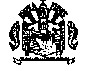 JUSTIFICATIVAConsiderando as comemorações alusivas a data de emancipação do Município e para que a população possa participar dessas comemorações, faz-se necessário que o executivo municipal tome a iniciativa de promover a realização do evento, para que possa proporcionar a comunidade o entretenimento e a oportunidade de comemorar o Aniversário de Emancipação do Município.CLASSIFICAÇÃO DOS BENS COMUNSOs serviços a serem contratados enquadra-se na classificação de bens ou serviços comuns,  nos termos da Lei n° 10.520, de 2002, e subsidiariamente as normas da Lei nº 8.666/93, de 21 de junho de 1993 e suas alterações.DO PAGAMENTO.O prazo para pagamento será de 50% (cinqüenta por cento) no ato da assinatura do contrato e o restante em até 30(trinta) dias, contados a partir da data da apresentação da Nota Fiscal/Fatura pela Contratada.DAS OBRIGAÇÕES DA CONTRATANTESão obrigações da Contratante:Informar a contratada o local a onde ocorrerá o evento;Fica a cargo da Prefeitura de Santana do Garambéu o fornecimento de energia elétrica, com carga suficiente para o funcionamento dos equipamentos, bem como a segurança do público durante e após a realização do evento;Comunicar imediatamente a Contratada as irregularidades manifestadas na execução do contrato, informando, após, à Contratante tal providência.Acompanhare fiscalizar o cumprimento das obrigaçõesda Contratada, através decomissão/servidor especialmente designado;Efetuar o pagamento à Contratada no valor correspondente à prestação dos  serviços,  no prazo e forma estabelecidos no Edital e seus anexos;A Administração não responderá por quaisquer compromissos assumidos  pela  Contratada com terceiros, ainda que vinculados à execução do presente Termo de Contrato, bem comopor qualquerdano causado a terceiros em decorrência deato da Contratada, de seusempregados, prepostos ou subordinados.OBRIGAÇÕES DA CONTRATADAA Contratada deve cumprir todas as obrigações constantes do Edital, seus anexos e sua proposta, assumindo como exclusivamente seus os riscos e as despesas decorrentes da boa e perfeita  execução do objeto e, ainda:Ser responsável pelo transporte dos equipamentos e respectiva instalação e pronto para a passagem de som pela banda com no mínimo 01 (uma) hora antes do início do show;Ser responsável guarda e cobertura dos equipamentos contra intempéries, bem como, pelaguarda,   vigilância,   segurança   e   manutenção   das  estruturas  e   equipamentos,   materiais  eferramentas  utilizadas  para  a  prestação  dos  serviços,  não  cabendo  a  Contratante  arcar comqualquer despesa relativa a danos, desaparecimento, roubo materiais e ferramentas;ou furto dos equipamentos,Dar garantia de que toda a estrutura esteja montada e em perfeito funcionamento, com antecedência mínima de 24 (vinte e quatro) horas anterior a data de início do evento.Responsabilizar-se pelos vícios e danos decorrentes do objeto, de acordo com os artigos 12, 13  e 17 a 27, do Código de Defesa do Consumidor (Lei nº 8.078, de 1990);Substituir, reparar ou corrigir, às suas expensas, os equipamentos que porventura sofram  avarias e não estejam em perfeito funcionamento;Comunicar à Contratante, no prazo máximo de 48 (quarenta e oito) horas que antecede a data de início da realização do evento, os motivos que impossibilitem o cumprimento do prazo previsto, com a devida comprovação;Manter, durante toda a execução do contrato, em compatibilidade com as obrigações assumidas, todas as condições de habilitação e qualificação exigidas na licitação;Apresentar, quando solicitada, documentos que comprovem está cumprindo a legislação emvigor, quanto às obrigações assumidas, em especial encargos sociais, trabalhistas,previdenciários, tributários, fiscais e comerciais;Manter em dia todas as suas obrigações com terceiros, inclusive as de cunho trabalhista, estendendo-se a responsabilidade pelos efeitos judiciais decorrentes desta contratação;Informar imediatamente à contratante, por escrito, quaisquer problemas ocorridos durante a execução dos serviços;Atender as solicitações da contratante de fornecimento de informações de dados sobre os serviços, dentro dos prazos estipulados;DA SUBCONTRATAÇÃONão será admitida a subcontratação do objeto licitatório.ALTERAÇÃO SUBJETIVAÉ admissível a fusão, cisão ou incorporação da contratada com/em outra pessoa jurídica, desde que sejam observados pela nova pessoa jurídica todos os requisitos de habilitação exigidos na licitação original; sejam mantidas as demais cláusulas e condições do contrato; não haja prejuízo à execução do objeto pactuado e haja a anuência expressa da Administração à continuidade do contrato.CONTROLE DA EXECUÇÃONos termos do art. 67 Lei nº 8.666, de 1993, será designado representante para acompanhar e fiscalizar a prestação dos serviços, anotando em registro próprio todas as ocorrências relacionadascom a execução e observados.determinando o que for necessário à regularização de falhas ou defeitosO representante da Administração anotará em registro próprio todas as ocorrências relacionadas  com a execução do contrato, indicando dia, mês e ano, bem como o nome dos funcionárioseventualmente envolvidos, determinando o que for necessário à regularização das falhas oudefeitos observados providências cabíveis.e encaminhando os apontamentos à autoridade competente para asDAS SANÇÕES ADMINISTRATIVASComete infração administrativa nos termos da Lei nº 8.666, de 1993 e da Lei nº 10.520, de 2002, a Contratada que:Inexecutar total ou parcialmente qualquer das obrigações assumidas em decorrência da contratação;Ensejar o retardamento da execução do objeto;Fraudar na execução do contrato;Comportar-se  de modo inidôneo;Cometer fraude fiscal;Não mantiver a proposta.A Contratada que cometer qualquer das infrações discriminadas no subitem acima ficará sujeita, sem prejuízo da responsabilidade civil e criminal, às seguintes sanções:Advertência por faltas leves, assim entendidas aquelas que não acarretem prejuízos significativos para a Contratante;Multa moratória de 0,33% (trinta e três centésimos por cento) por dia de atraso injustificado sobre o valor da parcela inadimplida, até o limite de 30 (trinta) dias;Multa compensatória de até 10% (dez por cento) sobre o valor total do contrato, no caso de inexecução total do objeto;Em caso de inexecução parcial, a multa compensatória, no mesmo percentual do subitem acima, será aplicada de forma proporcional à obrigação inadimplida;Suspensão de licitar e impedimento de contratar com a Administração, pelo prazo de até dois anos;Impedimento de licitar e contratar com o Município com o conseqüente descredenciamento no Cadastro de Fornecedores, pelo prazo de até cinco anos;Declaração de inidoneidade para licitar ou contratar com a Administração Pública, enquanto perdurarem os motivos determinantes da punição ou até que seja promovida a reabilitação perante a própria autoridade que aplicou a penalidade, que será concedida sempre que a Contratada ressarcir a Contratante pelos prejuízos causados;Também ficam sujeitas às penalidades do art. 87, III e IV da Lei nº 8.666, de 1993, a Contratada que:Tenha sofrido condenação definitiva por praticar, por meio dolosos, fraude fiscal norecolhimento de quaisquer tributos;Tenha praticado atos ilícitos visando a frustrar os objetivos da licitação;Demonstre não possuir idoneidade para contratar com a Administração em virtude de atos ilícitos praticados.A aplicação de qualquer das penalidades previstas realizar-se-á em processo administrativo que assegurará o contraditório e a ampla defesa à Contratada, observando-se o procedimento previsto  na Lei nº 8.666, de 1993, e subsidiariamente a Lei nº 9.784, de 1999.A autoridade competente, na aplicação das sanções, levará em consideração a gravidade daconduta do infrator, o caráter educativo da pena, bem como o dano causado à Administração, observado o princípio da proporcionalidade.As penalidades serão obrigatoriamente registradas no Cadastro de Fornecedores do Município.DA DOTAÇÃO ORÇAMENTÁRIAAs despesas decorrentes da presente contratação correrão à conta de recursos específicos consignados no Orçamento do Município deste exercício, na dotação abaixo discriminada:3.3.90.39.00.2.03.04.23.695.0126.2.0222 – Manutenção Desp. Festividades MunicipaisDISPOSIÇÕES GERAISOs casos de inexecução, erro de execução do objeto deste edital, execução imperfeita, atraso injustificado e inadimplemento contratual sujeitarão o proponente contratado às penalidades previstas no art. 87 da Lei 8.666/93.A autoridade competente adjudicará o objeto licitado ao vencedor do certame e homologará o resultado da licitação, convocando o adjudicatório e assinar o contrato dentro do prazo de no máximo 05 (cinco) dias úteis, a contar da data em que o mesmo for convocado para fazê-lo junto ao Município.O Município poderá, quando o proponente vencedor convocado no prazo de validade de sua proposta não apresentar situação regular ou se recusar injustificadamente a assinar o contrato, retornar a Sessão Pública e convidar os demais proponentes classificados seguindo a ordem de classificação, para fazê-lo em igual prazo e nas mesmas condições propostas pela primeira classificada, ou revogar a licitação independentemente da cominação do art. 81 da lei Federal 8.666/93.O contrato terá vigência até 30 de abril de 2018.Município de Santana do Garambéu, 27 de fevereiro de 2018.Ricardo Mauricio Rodrigues MirandaPregoeiroDESPACHO DE APROVAÇÃO DO TERMO DE REFERÊNCIAÀ vista das informações contidas nestes autos e com observância às normas vigentes, APROVO o presente Termo de Referência, nos termos do art. 7º, § 2º, inciso I, da Lei  nº. 8.666, de  1993, AUTORIZO  os  demais procedimentos visando à realização do procedimento licitatório.Santana do Garambéu/MG, 27 de fevereiro de 2018.Adailton Fonseca da CunhaPrefeito MunicipalANEXO II(PAPEL TIMBRADO DA EMPRESA)DECLARAÇÃO DE HABILITAÇÃOA	 		,	CNPJ	nº.	 		,	com	sede à 		,  neste  ato representado pelo(s) 			<diretores ou sócios, comqualificação  completa  –  nome,  RG,  CPF,  nacionalidade,  estado  civil,  profissão  e  endereço>  pelo  presenteinstrumento declara sob as penas da lei, em especial o art. 7º, da Lei 10.520/2002, que cumpre plenamente os requisitos de habilitação para participação no Pregão nº 004/2018.Cidade/UF, 	de 	de 2018.Assinatura do Representante Legal da EmpresaObservação:esta declaração deverá ser apresentada ao(à) pregoeiro(a) na fase qualquer envelope.de credenciamento, fora deANEXO III(PAPEL TIMBRADO DA EMPRESA)DECLARAÇÃO DE INEXISTÊNCIA DE FATOS IMPEDITIVOS(Nome da empresa) 	, CNPJ/MF nº 	, declara, sob as penas da Lei, que até a presente data inexistem fatos impeditivos para a sua habilitação no presente processo licitatório, ciente da obrigatoriedade de declarar ocorrências posteriores.Cidade/UF, 	de 	de 2018.(nome e número da identidade do declarante)ANEXO IV(PAPEL TIMBRADO DA EMPRESA)D E C L A R A Ç Ã ONome da empresa 	,  inscrita  no  CNPJ/MF nº 	,	por	intermédio	de	seu	representante	legal	Sr(a)portador da Carteira de Identidade nº    	e	do CPFnº    	sediada   (endereço completo) 	, DECLARA, para fins do dispostono inciso V do art. 27 da Lei nº8.666, de 21 de junho de 1993, acrescido pela Lei nº 9.854, de 27 de outubro de 1999, regulamentada peloDecreto nº 4.358, de 05 de setembro de 2002, que não utiliza mão de obra  direta  ou indireta de menores de 18(dezoito)  anos  para  a  realização  de  trabalhos  noturnos,  perigosos  ou  insalubres,  bem  como  não  utiliza,  paraqualquer trabalho, mão de obra direta ou indireta de menores de 16 (dezesseis) an  s.Ressalva: emprega menor, a partir de 14 (catorze), anos  na condição de aprendiz. (    ).Cidade/UF, 	de 	2018.(nome e número da identidade do declarante)Obs: em caso afirmativo, assinalar a ressalva acima.ANEXO V(PAPEL TIMBRADO DA EMPRESA)MODELO DE DECLARAÇÃO DE MICROEMPRESA E EMPRESA DE PEQUENO PORTE OU COOPERATIVA ENQUADRADA NO ART. 34 DA LEI N° 11.488, DE 200PREGÃO PRESENCIAL N° 004/2018 	(identificação do licitante), inscrita no CNPJ nº 	, por intermédio de seu representante legal, o Sr. 		(nome do representante), portador da Cédula de Identidade  RG nº 	e do CPF nº 		, DECLARA, sob as penas da lei, que é considerada:Microempresa ou empresa de pequeno porte, nos termos da Lei Complementar nº 123, de 14 de dezembro de 2006, não se incluindo nas hipóteses de exclusão previstas no §4º do artigo 3º do mesmo diploma;OUCooperativa enquadrada no artigo 34 da Lei nº 11.488, de 15 de junho de 2007;gozando, assim, do regime diferenciado e favorecido instituído pela referida Lei Complementar, para fins de participação na presente licitação.Cidade/UF, 	de 	de 2018.(assinatura do representante legal)ANEXO VI(PAPEL TIMBRADO DA EMPRESA)MODELO DE DECLARAÇÃO DE ELABORAÇÃO INDEPENDENTE DE PROPOSTA PREGÃO PRESENCIAL Nº 004/2018. 		 (representante do licitante), portador da Cédula de Identidade RG nº	e  do CPF nº 		, como representante devidamente constituído de 	 (identificação  do  licitante  ou  do  Consórcio),  inscrita  no CNPJ nº 	, doravante denominado Licitante, para fins do disposto no Edital da presente Licitação, declara,  sob  as penas  da  lei, em especial o art. 299 do Código Penal Brasileiro, que:a proposta apresentada para participar da presente Licitação foi elaborada de maneira independente pelo Licitante, e o conteúdo da proposta não foi, no todo  ou em  parte, direta ou indiretamente, informado, discutido  ou recebido de qualquer outro participante potencial ou de fato da presente Licitação, por qualquer meio ou por qualquer pessoa;a intenção de apresentar a p oposta elaborada para participar da presente Licitação não foi informada,  discutida ou recebida de qualquer outro participante potencial  ou de fato da  presente Licitação, por qualquer  meio ou por qualquer pessoa;que não tentou, por qualquer meio ou por qualquer pessoa, influir na decisão de qualquer outro participante potencial ou de fato da presente Licitação quanto a participar ou não da referida licitação;que o conteúdo da proposta apresentada para participar da presente Licitação não será, no todo ou em parte, direta ou indiretamente, comunicado ou discutido com qualquer outro participante potencial ou de fato da presente Licitação antes da adjudicação do objeto da referida licitação;que o conteúdo da proposta apresentada para participar da presente Licitação não foi, no todo ou em parte, direta ou indiretamente, informado, discutido ou recebido de qualquer integrante do órgão licitante antes da abertura oficial das propostas; eque está plenamente ciente informações para firmá-la.do teor e da extensão desta declaração e que detém plenos poderes eCidade/UF, em 	de 	de 2018.(assinatura do representante legal  do Licitante)ANEXO VIICARTA PROPOSTA DE PREÇOLocal, 	de 	de 2018.À PREFEITURA MUNICIPAL DE SANTANA DO GARAMBÉURef. Edital de Pregão (Presencial) n° 004/2018.Processo N° 011/2018.Prezados Senhores,Apresentamos e submetemos à apreciação de Vªs Sªs nossa proposta de preços global, relativo a prestação de serviços de SONORIZAÇÃO, ILUMINAÇÃO E SHOWS, visando à realização do evento comemorativo ao Aniversário de Emancipação do Município de Santana do Garambéu, que ocorrerá no dia 31 de março de 2018, nos termos    das condições contidas no termo de referência, desse certame, tendo como referência o dia, mês e ano acima consignados.Toda a despesa advinda da prestação dos serviços serão de responsabilidade do vencedor;O prazo de validade desta proposta de preços é de 60 (sessenta) dias corridos a partir da data de abertura das propostas.O pagamento dos serviços prestados será conforme resultado do pregão e contratoAtenciosamente,AssinaturaNome :  	ANEXO VIII MINUTA DE CONTRATOTERMO DE CONTRATO DE PRESTAÇÃO DE SERVIÇOS QUE FAZEM ENTRE SI O MUNICÍPIO DE SANTANA DO GARAMBÉU E A EMPRESA ..........................O  MUNICÍPIO  DE  SANTANA  DO  GARAMBÉU,  com  sede  à  Praça  Paiva  Duque,  nº.  120,  Centro,  na  cidade  deSantana  do  Garambéu/MG,  inscrito(a)  no  CNPJ  sob  o  nº  18.338.285/0001-30,  neste  ato  representado  peloPrefeito Municipal, Sr. ADAILTON FONSECA DA CUNHA,  brasileiro, casado,  agricultor, CPF(MF) nº. 579.975.786-  68, RG M-4.663.284 SSP/MG, doravante denominado CONTRATANTE, e o(a) .............................. inscrito(a) noCNPJ/MF  sob  o  nº   ............................,   sediado(a)  na  ...................................,   em   .............................   doravantedesignada CONTRATADA, nesteato representada pelo(a) Sr.(a) .....................,portador(a) da Carteira deIdentidade nº ................., expedida pela (o) .................., e CPF nº ........................., tendo em vista o que consta no Processo nº 011/2018 e em observância às disposições da Lei  nº 8.666, de 21 de junho de 1993, da Lei nº 10.520,  de 17 de julho de 2002 e na Lei nº 8.078, de 1990 - Código de Defesa do  Consumidor,  resolvem  celebrar  o presente Termo de Contrato, decorrente do Pregão nº 004/2018, mediante as cláusulas e condições a seguir enunciadas.CLÁUSULA PRIMEIRA – OBJETOO objeto desta licitação é a contratação de empresa para prestação de serviços de SONORIZAÇÃO, ILUMINAÇÃO E SHOWS, visando à realização do evento comemorativo ao Aniversário de Emancipação do Município de Santana do Garambéu, que ocorrerá no dia 31 de março de 2018, conforme especificações e quantitativos estabelecidos no Edital do Pregão identificado no preâmbulo e na proposta vencedora, os quais integram este instrumento, independente de transcrição.Discriminação do objeto:CLÁUSULA SEGUNDA – VIGÊNCIAO prazo de vigência deste Termo de Contrato é até 30 de abril de 2018, contados  da  assinatura  do presente instrumento.CLÁUSULA TERCEIRA – PREÇO3.1. O valor do presente Termo de Contrato é de R$ ..........................(.....................................................).3.2. No valor acima estão incluídas todas as despesas ordinárias diretas e indiretas decorrentes da execução contratual, inclusive tributos e/ou impostos, encargos sociais, trabalhistas, previdenciários, fiscais e comerciais incidentes, taxa de administração, frete, seguro e outros necessários ao cumprimento integral do objeto da contratação.CLÁUSULA QUARTA – DOTAÇÃO ORÇAMENTÁRIAAs despesas decorrentes da presente contratação correrão à conta de  recursos  específicos  consignados  no Orçamento Geral Município deste exercício, na dotação abaixo discriminada:3.3.90.39.00.2.03.04.23.695.0126.2.0222 – Manutenção Desp. Festividades MunicipaisCLÁUSULA QUINTA – PAGAMENTOO prazo para pagamento e demais condições a ele referentes encontram-se no Edital.CLÁUSULA SEXTA– REAJUSTEO preço contratado é fixo e irreajustável.CLÁUSULA OITAVA - ENTREGA E RECEBIMENTO DO OBJETOAs condições da prestação dos serviços são aquelas previstas no Termo de Referência.CLAÚSULA NONA - FISCALIZAÇÃOA fiscalização da execução do objeto será efetuada por Comissão/Representante designado pela CONTRATANTE, na forma estabelecida no Termo de Referência.CLÁUSULA DÉCIMA – OBRIGAÇÕES DA CONTRATANTE E DA CONTRATADAAs obrigações da CONTRATANTE e da CONTRATADA são aquelas previstas no Termo de Referência.CLÁUSULA DÉCIMA PRIMEIRA – SANÇÕES ADMINISTRATIVASAs sanções referentes à execução do contrato são aquelas previstas no Termo de Referência.CLÁUSULA DÉCIMA SEGUNDA – RESCISÃOO presente Termo de Contrato poderá ser rescindido nas hipóteses previ  tas  no art. 78  da Lei nº 8.666,  de 1993, com as consequências indicadas no art. 80 da mesma Lei, sem prejuízo das sanções aplicáveis.É admissível a fusão, cisão ou incorporação da contratada com/em outra pessoa  jurídica, desde  que  sejam observados pela nova pessoa jurídica todos os requisitos de habilitação exigidos na licitação original; sejam mantidas as demais cláusulas e condições do contrato; não haja prejuízo à execução do objeto pactuado   e haja a anuência expressa da Administração à continuidade do contrato.Os casos de rescisão contratual serão formalmente motivados, assegurando-se à CONTRATADA o direito    à prévia e ampla defesa.A CONTRATADA reconhece os direitos da CONTRATANTE em caso de rescisão administrativa prevista no art. 77 da Lei nº 8.666, de 1993.O termo de rescisão será precedido de Relatório indicativo dos seguintes aspectos, conforme o caso:Balanço dos eventos contratuais já cumpridos ou parcialmente cumpridos;Relação dos pagamentos já efetuados e ainda devidos;Indenizações e multas.DOS CASOS OMISSOS.Os casos omissos serão decididos pela CONTRATANTE, segundo as disposições contidas na Lei nº 8.666,    de 1993, na Lei nº 10.520, de 2002 e demais normas federais de licitações e contratos administrativos e, subsidiariamente, segundo as disposições contidas na Lei nº 8.078, de 1990 - Código de Defesa do Consumidor- e normas e princípios gerais dos contratos.CLÁUSULA DÉCIMA TERCEIRA – PUBLICAÇÃOIncumbirá à CONTRATANTE providenciar a publicação deste instrumento, por extrato, no veículo de divulgações do Município, no prazo previsto na Lei nº 8.666, de 1993.CLÁUSULA DÉCIMA QUARTA – FOROO Foro para solucionar os litígios que decorrerem da execução deste Termo de Contrato será o  da Comarca de Barbacena(MG).Para firmeza e validade do pactuado, o presente Termo de Contrato foi lavrado em duas (duas) vias de igual teor, que, depois de lido e achado em ordem, vai assinado pelos contraentes.Santana do Garambéu/MG, .......... de.......................................... de 2018.Adailton Fonseca da CunhaPrefeito Municipal	Responsável legal da CONTRATADATESTEMUNHAS:1)   	Nome: CPF:2)   	Nome: CPF:I =(6 / 100)I =365ITEMQUANTUNIDDESCRIÇÃOVALOR UNITVALOR TOTAL0101SERVSONORIZAÇÃO E ILUMINAÇÃO(Sistema de P.A)P.A LineArray (torres com 8 metros de altura);16 caixas de grave com 2 alto falantes de 18”  de  1600w rms;16 caixas media, alta by way, com alto falantes de 12”+ driver de 800w rms;4amplificadores de 5000w rms p/graves;2 amplificadores de 3000w rms p/médio grave; 2 amplificadores de 1500w rms driver de titânio. (Sistema de P.A - Periféricos)10 canais de compressor; 8 canais de gate; 3 processadores de efeitos,digital;1 processador drive para sistema de caixas digital; 1 processador equalizador, digital;1 equalizador 1/3 para insert; 1 console P.A digital 40 canais; (Sistema de Palco - SideFill);4 caixas de grave c/ 2 alto falantes de 18” de 1600w rms;4 caixas de média, alta by way c/ 2 alto falantes de 12”+ driver de 800w rms;1 amplificador de 3000w rms p/grave;1 amplificador de 2000w rms médio grave; 1 amplificador 1200w rms driver titânio.(Sistema de Palco – Monitores)9 caixas de monitor 12” + driver de 400w rms; 6 caixas de monitor 15” + driver de 400w rms; 1 sub side fill bateria;1 side fill para bateria com 2 alto falantes de 15” +driver de 800w rms;R$1.344,00R$1.344,004 amplificadores de  900w rms; 4 amplificadores de  750w rms; 1 amplificadores de 1200w rms; 1 amplificadores de 2000w rms;amplificador para side fill bateria e percussão de 800w rms;(Sistema de Palco)amplificadores p/guitarra c/ alto falante de 12”; Sistema p/contra baixo c/ 1caixa c/4 alto falantes  de 10” e 1 caixa c/ 1 alto falante de 15”;1 amplificador para teclado c/ 1 alto falante de 15”; 1 bateria acústica;16 pedestais girafa;10 garras clamp;5 direct Box passivo; 5 direct Box ativo;3 microfones sem fio; 16 microfones para voz;14 microfones para instrumentos; 06 praticáveis 2x1 metros.(Sistema de Palco – Periféricos) 12 canais de equalização;processador equalizador digital;crossover de três vias;2 processadores de efeitos, digital; 6 canais de compressor;6 canais de gate;1 console digital monitor 40 canais 8 svb grupos 10 auxiliares;1 notebook; ILUMINAÇÃO8 box truss;20 m de estrutura Q 30;12 refletores Spot LED RGBW 20x8W; 2 rack dimmer;mesa de iluminação digital com 4 saidas dmx independentes;minibrut;1 maquina de fumaça 1500w;8 moving head 575w 16 canais dmx;1 regulador de tensão 220/220 – 5000w0201SERVSHOWSShow com Banda de renome regional (estilo  forró)  com equipe composta de no mínimo  06  (seis) integrant s e com serviço de apoio, tendo a duração mínima de duas horas, com apresentação a partir das 23h e 00 min.R$3.067,00R$3.067,000301SERVDIVULGA ÃO E OUTRASCriação	e artes, banners, confecção de cartazesmodelo A2 com colagem e divulgação pela internet. Despesas com alimentação dos integrantes da bandaR$2.210,00R$2.210,00VALOR GLOBALVALOR GLOBALVALOR GLOBALVALOR GLOBALVALOR GLOBALR$6.621,00ITEMQUANTUNIDDESCRIÇÃOVALOR UNITVALOR TOTAL0101SERVSONORIZAÇÃO E ILUMINAÇÃO(Sistema de P.A)P.A LineArray (torres com 8 metros de altura);16 caixas de grave com 2 alto falantes de 18”  de  1600w rms;16 caixas media, alta by way, com alto falantes de 12”+ driver de 800w rms;4amplificadores de 5000w rms p/graves;2 amplificadores de 3000w rms p/médio grave; 2 amplificadores de 1500w rms driver de titânio. (Sistema de P.A - Periféricos)10 canais de compressor; 8 canais de gate; 3 processadores de efeitos,digital;1 processador drive para sistema de caixas digital; 1 processador equalizador, digital;1 equalizador 1/3 para insert; 1 console P.A digital 40 canais; (Sistema de Palco - SideFill);4 caixas de grave c/ 2 alto falantes de 18” de 1600w rms;4 caixas de média, alta by way c/ 2 alto falantes de 12”+ driver de 800w rms;1 amplificador de 3000w rms p/grave;R$.............R$...............1 amplificador de 2000w rms médio grave; 1 amplificador 1200w rms driver titânio.(Sistema de Palco – Monitores)9 caixas de monitor 12” + driver de 400w rms; 6 caixas de monitor 15” + driver de 400w rms; 1 sub side fill bateria;1 side fill para bateria com 2 alto falantes de 15” + driver de 800w rms;4 amplificadores de  900w rms; 4 amplificadores de  750w rms; 1 amplificadores de 1200w rms; 1 amplificadores de 2000w rms;amplificador para side fill bateria e percussão de 800w rms;(Sistema de Palco)amplificadores p/guitarra c/ alto falante de 12”; Sistema p/contra baixo c/ 1caixa c/4 alto falantes  de 10” e 1 caixa c/ 1 alto falante de 15”;1 amplificador para teclado c/ 1 alto falante de 15”; 1 bateria acústica;16 pedestais girafa;10 garras clamp;5 direct Box passivo; 5 direct Box ativo;3 microfones sem fio; 16 microfones para voz;14 microfones para instrumentos; 06 praticáveis 2x1 metros.(Sistema de Palco – Periféricos) 12 canais de equalização;processador equalizador digital;crossover de três vias;2 processadores de efeitos, digital; 6 canais de compressor;6 canais de gate;1 console digital monitor 40 canais 8 svb grupos 10 auxiliares;1 notebook;ILUMINAÇÃO8 box truss;20 m de estrutura Q 30;12 refletores Spot LED RGBW 20x8W; 2 rack dimmer;mesa de iluminação digital com 4 saidas dmx independentes;minibrut;1 maquina de fumaça 1500w;8 moving head 575w 16 canais dmx;1 regulador de tensão 220/220 – 5000w0201SERVSHOWSShow com Banda de renome regional (estilo  forró)  com equipe composta de no mínimo  06  (seis) integrant s e com serviço de apoio, tendo a duração mínima de duas horas, com apresentação a partir das 23h e 00 min.R$.............R$..............0301SERVDIVULGA ÃO E OUTRASCriação e artes, banners, confecção de  cartazes modelo A2 com colagem e divulgação pela internet. Despesas com alimentação dos integrantes da bandaR$............R$.............VALOR GLOBALVALOR GLOBALVALOR GLOBALVALOR GLOBALVALOR GLOBALR$................ITEMQUANTUNIDDESCRIÇÃOVALOR UNITVALOR TOTAL0101SERVSONORIZAÇÃO E ILUMINAÇÃO(Sistema de P.A)P.A LineArray (torres com 8 metros de altura);16 caixas de grave com 2 alto falantes de 18”  de  1600w rms;16 caixas media, alta by way, com alto falantes de 12”+ driver de 800w rms;4amplificadores de 5000w rms p/graves;2 amplificadores de 3000w rms p/médio grave; 2 amplificadores de 1500w rms driver de titânio. (Sistema de P.A - Periféricos)10 canais de compressor; 8 canais de gate; 3 processadores de efeitos,digital;1 processador drive para sistema de caixas digital; 1 processador equalizador, digital;1 equalizador 1/3 para insert; 1 console P.A digital 40 canais; (Sistema de Palco - SideFill);4 caixas de grave c/ 2 alto falantes de 18” de 1600w rms;4 caixas de média, alta by way c/ 2 alto falantes de 12”+ driver de 800w rms;1 amplificador de 3000w rms p/grave;1 amplificador de 2000w rms médio grave; 1 amplificador 1200w rms driver titânio.(Sistema de Palco – Monitores)9 caixas de monitor 12” + driver de 400w rms; 6 caixas de monitor 15” + driver de 400w rms; 1 sub side fill bateria;1 side fill para bateria com 2 alto falantes de 15” + driver de 800w rms;4 amplificadores de  900w rms; 4 amplificadores de  750w rms; 1 amplificadores de 1200w rms; 1 amplificadores de 2000w rms;amplificador para side fill bateria e percussão de 800w rms;(Sistema de Palco)amplificadores p/guitarra c/ alto falante de 12”; Sistema p/contra baixo c/ 1caixa c/4 alto falantes deR$............R$...............10” e 1 caixa c/ 1 alto falante de 15”;1 amplificador para teclado c/ 1 alto falante de 15”; 1 bateria acústica;16 pedestais girafa;10 garras clamp;5 direct Box passivo; 5 direct Box ativo;3 microfones sem fio; 16 microfones para voz;14 microfones para instrumentos; 06 praticáveis 2x1 metros.(Sistema de Palco – Periféricos) 12 canais de equalização;processador equalizador digital;crossover de três vias;2 processadores de efeitos, digital; 6 canais de compressor;6 canais de gate;1 console digital monitor 40 canais 8 svb grupos 10 auxiliares;1 notebook; ILUMINAÇÃO8 box truss;20 m de estrutura Q 30;12 refletores Spot LED RGBW 20x8W; 2 rack dimmer;mesa de iluminação digital com 4 saidas dmx independentes;minibrut;1 maquina de fumaça 1500w;8 moving head 575w 16 canais dmx;1 regulador de tensão 220/220 – 5000w0201SERVSHOWSShow com Banda de renome regional (estilo  forró)  com equipe composta de no mínimo  06  (seis) integrant s e com serviço de apoio, tendo a duração mínima de duas horas, com apresentação a partir das23h e 00 min.R$.............R$.............0301SERVDIVULGA ÃO E OUTRASCriação e artes, banners, confecção de  cartazes modelo A2 com colagem e divulgação pela internet. Despesas com alimentação dos integrantes da bandaR$.............R$..............VALOR GLOBALVALOR GLOBALVALOR GLOBALVALOR GLOBALVALOR GLOBALR$..............